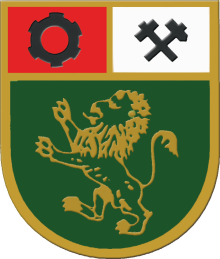 ОДОБРИЛ:НИКОЛА БЕЛИШКИКМЕТ НА ОБЩИНА ПАНАГЮРИЩЕД О К У М Е Н Т А Ц И ЯЗА УЧАСТИЕ В ОТКРИТА ПРОЦЕДУРА ЗА ВЪЗЛАГАНЕ НА ОБЩЕСТВЕНА ПОРЪЧКА С ПРЕДМЕТ:„ЕЖЕДНЕВНО ПРИГОТВЯНЕ И ДОСТАВКА НА ХРАНА /КЕТЪРИНГ/ ЗА НУЖДИТЕ НА ДОМАШЕН СОЦИАЛЕН ПАТРОНАЖ, ДЦВХУ „СВ. СВ. КОЗМА И ДАМЯН“ И ПРОЕКТ „ОБЩЕСТВЕНА ТРАПЕЗАРИЯ“ В ОБЩИНА ПАНАГЮРИЩЕ“СЪДЪРЖАНИЕ НА ДОКУМЕНТАЦИЯТА:ЧАСТ I - РЕШЕНИЕ ЗА ОТКРИВАНЕ НА ПРОЦЕДУРАТА ЧАСТ II - ОБЯВЛЕНИЕ ЗА ОБЩЕСТВЕНА ПОРЪЧКА ЧАСТ III - УСЛОВИЯ И УКАЗАНИЯ ОБЩИ УСЛОВИЯ И АДМИНИСТРАТИВНИ ИЗИСКВАНИЯ ОПИСАНИЕ НА ПРЕДМЕТА НА ОБЩЕСТВЕНАТА ПОРЪЧКА КРИТЕРИИ ЗА ПОДБОР ПОДГОТОВКА И ПРЕДСТАВЯНЕ НА ОФЕРТАТА IV.A. НЕОХОДИМИ ДОКУМЕНТИ РАЗГЛЕЖДАНЕ, ОЦЕНЯВАНЕ И КЛАСИРАНЕ НА ОФЕРТИТЕ ЕТИЧНИ КЛАУЗИ И ДРУГА ИНФОРМАЦИЯЧАСТ IV – ПРИЛОЖЕНИЯПриложение №1 - ТЕХНИЧЕСКИ СПЕЦИФИКАЦИИПриложение №2 - ПРОЕКТ НА ДОГОВОРПриложение №3 - ОФЕРТА (образец)  Приложение №3а - ДЕКЛАРАЦИЯ ПО ЧЛ. 47, АЛ. 9 ОТ ЗОП (образец)  Приложение №4 - ДЕКЛАРАЦИЯ ПО ЧЛ. 55, АЛ. 7 ОТ ЗОП (образец) Приложение №5 - ДЕКЛАРАЦИЯ ПО ЧЛ. 8, АЛ. 8, Т. 2 ОТ ЗОП (образец)  Приложение №6 - ТЕХНИЧЕСКО ПРЕДЛОЖЕНИЕ (образец)  Приложение №7 – ДЕКЛАРАЦИЯ ПО ЧЛ. 33, АЛ. 4 ОТ ЗОП (образец)  Приложение №8 - ЦЕНОВО ПРЕДЛОЖЕНИЕ (образец)ЧАСТ ІРЕШЕНИЕ ЗА ОТКРИВАНЕ НА ПРОЦЕДУРАТАЧАСТ ІІОБЯВЛЕНИЕ ЗА ОБЩЕСТВЕНА ПОРЪЧКАЧАСТ ІІІУСЛОВИЯ И УКАЗАНИЯІ. ОБЩИ УСЛОВИЯ И АДМИНИСТРАТИВНИ ИЗИСКВАНИЯ1. Възложител:	Възложител на настоящата процедура за възлагане на обществена поръчка по смисъла на Закона за обществени поръчки /ЗОП/  е ОБЩИНА ПАНАГЮРИЩЕ.Административен адрес: гр. Панагюрище, пл. „20-ти април“ №13Интернет адрес: oba.panagyurishte@gmail.comПрофил на купувача: www.panagyurishte.org2. Правно основание за възлагане на процедурата:	Възложителят открива настоящата процедура за възлагане на обществена поръчка на основание чл.14 ал.3 т.2 от ЗОП като провежда открита процедура /по опростени правила/, съгласно разпоредбите на Глава пета от ЗОП.3. Наименование на поръчката:„Ежедневно приготвяне и доставка на храна (кетъринг) за нуждите на Домашен социален патронаж, ДЦВХУ „Св. св. Козма и Дамян“ и проект „Обществена трапезария“ в Община Панагюрище“4. Административни изисквания:4.1.Участник в настоящата процедура може да бъде всяко българско или чуждестранно физическо или юридическо лице, както и техните обединения, които отговарят на условията, посочени в ЗОП и предварително обявените от възложителя условия. 4.2.Всеки участник в процедурата има право да представи само една оферта. Не се предоставя възможност за представяне на варианти в офертите. Лице, което участва в обединение или е дало съгласие и фигурира като подизпълнител в офертата на друг участник, не може да представя самостоятелна оферта. В процедура за възлагане на обществена поръчка едно физическо или юридическо лице може да участва само в едно обединение.4.3. Възложителят отстранява от участие в настоящата процедура всеки участник, за когото е налице някое от обстоятелствата, посочени в чл.47, ал.1, ал.2 и ал.5 от ЗОП. Участниците са длъжни в процеса на провеждане на процедурата да уведомяват възложителя за всички настъпили промени в посочените обстоятелства в 7-дневен срок от настъпването им. При подаването на офертата за участие, всеки участник /подизпълнител/ участник в обединение удостоверява липсата на посочените обстоятелства с декларация, която се подава от лицата, съобразно чл.47, ал.4 от ЗОП.4.4. Комисията предлага за отстраняване от участие в процедурата всеки участник за когото е налице нарушение на забраната по чл.8, ал.8, т.2 от ЗОП. Описание:1.1. Предмет на обществената поръчка е предоставянето на услугата кетъринг - ежедневно приготвяне и доставка на храна за обяд, на лица от различни възрастови групи от социалните услуги на територията на Община Панагюрище: Домашен социален патронаж, ДЦВХУ "Св. св. Козма и Дамян" и проект "Обществена трапезария".1.2. Изпълнението на поръчката следва да се реализира в съответствие с техническите спецификации на възложителя /Приложение №1/, както и действащото законодателство.1.3.Условията, при които ще се реализира предметът на поръчката, правата и задълженията на страните са подробно разписани в проекта на договор - Приложение №2. 2. Финансови условия:2.1. Източник на финансиране на обществената поръчка е община Панагюрище като разплащанията ще се извършват от бюджета на съответните социални услуги, ползватели по договора.2.2. За услугата се заплаща по единични цени като начина и условията на плащане са подробно разписани в проекта на договор-Приложение №2, към документация за участие.2.3. Прогнозната стойност на поръчката е 150 000 /сто и петдесет хиляди/ лева без включено ДДС. Посочената стойност е лимитна.3. Договор3.1. Възложителят сключва писмен договор за възлагане на обществената поръчка с участника, определен за изпълнител в резултат на проведената процедура. Договорът ще бъде с максимална допустима обща стойност 180 000 /сто и осемдесет хиляди/ лева с включено ДДС и със срок на действие до 1 /една/ година, считано от датата му на влизане в сила или до изчерпване на стойността му, което от двете събития настъпи по-рано. Преди подписване на договора участникът, определен за изпълнител следва да представи следните документи:Гаранция за изпълнение /съгласно посоченото в обявлението за обществената поръчка/;Документи от съответните компетентни органи за удостоверяване липсата на обстоятелства по чл.47, ал.1, т.1-4, освен когато законодателството на държавата, в която е установен, предвижда включването на някои от тези обстоятелства в публичен безплатен регистър или предоставянето им безплатно на възложителя.3.2. Ако участникът е чуждестранно лице представя документи издадени от компетентен орган или извлечения от съдебен регистър, или еквивалентни документи на съдебен или административен орган от държавата, в която е установен.3.3. В случай, че участникът, определен за изпълнител на обществената поръчка, е неперсонифицирано обединение на физически и/или юридически лица, преди сключване на договора за възлагане на обществената поръчка обединението следва да се регистрира в Регистър БУЛСТАТ, съгласно чл.3, ал.1, т.6 от Закона за регистър БУЛСТАТ, като представи пред Възложителя: заверено копие от удостоверение за данъчна регистрация и регистрация по БУЛСТАТ на създаденото обединение. В случай, че участникът, определен за изпълнител на обществената поръчка е обединение от чуждестранни физически и/или юридически лица, преди сключване на договора за възлагане на обществената поръчка, следва да представи документ за регистрация от чуждестранната държава, в която са установени.Минимални изисквания за технически възможности и квалификация:	Участникът трябва да притежава опит в предоставянето на услуги, сходни или еднакви с предмета на обществената поръчка, поради което следва през последните три години, считано от датата на подаване на офертата си за участие, да е извършвал ежедневно приготвяне и доставка на храна.Доказване съответствието на участниците с критериите за подбор:	Участникът следва да представи списък /по чл.51, ал.1, т.1 от ЗОП/ на услугите, които са еднакви или сходни с предмета на поръчката, изпълнени през последните три години, считано от датата на подаване на офертата за участие. Списъкът се представя в оригинал подписан и подпечатан от участника. В списъка са посочват стойностите, датите и ползвателите на услугите и към него следва да бъдат приложени доказателства за успешно изпълнение на посочените в списъка услуги. Участникът преценява кои от изброените в чл.51, ал.4 от ЗОП документи и/или информация да представи, така че от тях да е видно изпълнението на минимално изискуемия обем  и вид на услуги. 3. Участникът може да докаже съответствието си с изискванията за технически възможности и/или квалификация с възможностите на едно или повече трети лица. В тези случаи, освен документите, определени от възложителя за доказване на съответните възможности, се представят доказателства, че при изпълнението на поръчката ще има на разположение ресурсите на третите лица. Третите лица може да бъдат посочените подизпълнители, свързани предприятия и други лица, независимо от правната връзка на участника с тях.4. При участие на обединение, което не е юридическо лице, критериите за подбор се прилагат съгласно чл.25, ал.8 от ЗОП. 1. Общи изисквания:1.1. За участие в процедурата, всеки участник следва да представи оферта, изготвена при условията и изискванията на настоящите указания и документация за участие. Представяните образци, неразделна част от настоящата документация и условията, описани в тях са задължителни за участниците. Същата се представя в срока и на адреса, посочени в обявлението на обществената поръчка по реда, описан в настоящите указания. Участник ще бъде отстранен от участие в процедурата за възлагане на настоящата обществена поръчка, ако е представил оферта, която е непълна или не отговаря на предварително обявените условия и изисквания на възложителя, обективирани в обявлението за обществена поръчка и настоящата документация за участие.1.2. Офертата се подписва от законно представляващия участника или от надлежно упълномощено/и лице/а. Във втория случай в офертата се прилага пълномощното от представляващия участника. Изискуемите документи, които обективират лично изявление на конкретно лице, представляващо участника не могат да се подписват и представят от пълномощник.1.3. Всички документи в офертата се представят на български език, без корекции и поправки. Документи, изготвени на чужд език, следва да бъдат придружени с превод на български език. Документи за регистрация, издадени на чужд език се представят и в официален превод по смисъла на §1, т.16а от ДР на ЗОП. 1.4. Всички документи, които не са оригинали, и за които не се изисква нотариална заверка, следва да бъдат заверени от участника, копия с гриф „Вярно с оригинала“, подпис на представляващия и печат на лицето /в приложимите случаи/.1.5. Когато участник в процедурата е чуждестранно физическо или юридическо лице или техни обединения, офертата се подава на български език и съгласно изискванията посочени в чл.56, ал.4 от ЗОП.1.6. При участници обединения в офертата се представя нотариално заверено копие на Договор или Споразумение за създаване на обединението. В случай, че представляващият не е посочен в Договор/Споразумението, се представя и документ, подписан от лицата в обединението, в който задължително е посочен представляващият обединението в настоящата процедура за възлагане на обществена поръчка. След подаване на офертата в състава на обединението не следва да се извършват никакви промени. 2. Срок на валидност на офертата за участие:	Срокът на валидност на офертата е определена 100 дни, считано от дата посочена като краен срок за получаване на оферти по настоящата процедура, и представлява времето, през което участникът е обвързан с условията на предложенията си. При необходимост, възложителят може да поиска от класираните участници да удължат срока на валидност на офертите си, съгласно чл.58, ал.3 от ЗОП.3. Представяне на оферта:3.1. Съгласно чл.57 от ЗОП, офертата се представя в запечатан непрозрачен плик, от участника или от упълномощен от него представител, лично или по пощата с препоръчано писмо с обратна разписка. Върху плика участникът посочва адрес за кореспонденция, телефон и по възможност факс и електронен адрес. Пликът съдържа три отделни запечатани непрозрачни и надписани плика, както следва:Плик №1 с надпис: „Документи за подбор“, в който се поставят документите изисквани от възложителя, отнасящи се до административното съответствие и допустимостта на участниците. Плик №2 с надпис: „Предложение за изпълнение на поръчката“, в който се поставят документите, свързани с изпълнението на поръчката.Плик №3 с надпис: „Предлагана цена“, който съдържа ценовото предложение на участника.3.2. Пликове №1, №2 и №3 се запечатват в един общ непрозрачен плик, който се надписва по следния начин:3.3. Офертата следва да бъде представена на адреса, посочен в обявлението на обществената поръчка, преди часа и датата, посочени като краен срок за предоставяне на офертата. До изтичане на срока за подаване на оферти, всеки участник в процедурата може да промени, допълни или да оттегли офертата си.1. Съдържание на Плик №1 „Документи за подбор“:1.1. Списък на документите, съдържащи се в офертата, подписан и подпечатан от представляващия участника;1.2. Оферта - по образец Приложение №3 /оригинал/. Документа „Оферта“ включва и представяне на участника по чл. 56, ал.1, т.1 от ЗОП, поради което към същата се прилагат:Декларация по чл.47, ал.9 от ЗОП - по образец Приложение № 3а /оригинал/;Декларация за съгласие за участие като подизпълнител /свободен текст/- представя се за всеки от посочените от участника подизпълнители, само в случай, че има такива;1.3. При участници обединения – нотариално заверено копие на договора за обединение, а когато в договора не е посочено лицето, което представлява участниците в обединението – и документ, подписан от лицата в обединението, в който се посочва представляващият;1.4. Декларация по чл.55, ал.7 от ЗОП – по образец Приложение №4 /оригинал/;1.5. Декларация по чл.8, ал.8, т.2 от ЗОП – по образец Приложение №5 /оригинал/;2. Съдържание на Плик №2 „Предложение за изпълнение на поръчката“:На плика се посочва името на участника. Участникът представя попълнен документа „Техническо предложение“ в пълно съответствие с образеца на документацията за участие – Приложение №6. Съгласно разпоредбите на чл.33, ал.4 от ЗОП, участникът може да посочи коя част от подадената оферта има конфиденциален характер /Приложение №7/.3. Съдържание на Плик №3 „Предлагана цена“На плика се посочва името на участника. Участникът представя попълнен документа „Ценово предложение“, изготвен в пълно съответствие с образеца от документацията за участие - Приложение №8. При изготвяне на ценовото си предложение участникът следва да се съобрази с изискването на възложителя, че средната цена на дневно обедно тристепенно меню в идивидуални еднократни опаковки и хляб, представляваща средноаритметична стойност от сбора на всички, предложени единични цени не може да надвишава сумата от 3,00 лева на ден. Участник, който е предложил по-висока средна цена, ще бъде отстранен от участие в процедурата.1. Комисията за разглеждане, оценяване и класиране на офертите се назначава от възложителя след изтичане на срока за приемане на същите и в съответствие с разпоредбите на чл.34 от ЗОП.2. Комисията оценява офертите в съответствие с предварително обявените условия, критерии, показатели за оценка. В работата си по разглеждане, оценка и класиране на офертите, Комисията спазва реда, предвиден в чл.68-72 от ЗОП.3. На оценка по определените в документацията критерии и методика за оценка подлежат само офертите на участниците, които не са отстранени от участие и отговарят на условията, посочени в ЗОП и предварително обявените от възложителя условия.4. Критерият за оценка на офертите в настоящата процедура е „най-ниска цена“. Под „най-ниска цена“ следва да се разбира най-ниската получена средноаритметична стойност от сбора на всички предложени единични цени в съответната ценова оферта. 1. Желаещите да получат документация за участие в настоящата процедура за възлагане на обществена поръчка могат да направят това, като я изтеглят безплатно от Профила на купувача на община Панагюрище. Хиперлинк към преписката на обществената поръчка посочен в обявлението.2. Условията за искане и съответно-получаване на разяснения по документацията за участие са подробно разписани в чл.29 от ЗОП.Комуникация:3.1. Обменът на информация може да се извърши по пощата, по факс, по електронен път при условията и по реда на Закона за електронния документ и електронният подпис или чрез комбинация от тези средства по избор на възложителя.3.2. Решенията на възложителя, за които той е длъжен да уведоми участниците, се връчва лично срещу подпис или се изпращат с препоръчано писмо с обратна разписка, по факс или по електронен път при условията и по реда на Закона за електронния документ и електронният подпис. Достатъчно е достигането до адресата по поне един посочените начини.3.3. В случай на промяна на дата и часа на отваряне на офертите, участниците в процедурата ще бъдат уведомени чрез публикуване на съобщение в Профила на купувача на община Панагюрище, към преписката на обществената поръчка.4. Всеки опит на участник да се сдобие с поверителна информация, да сключи незаконно споразумение с конкуренти или да окаже влияние върху Комисията или Възложителя по време на процеса на разглеждане, оценка и класиране на офертите може да доведе до отстраняване на участника от процедурата или до административни наказания.5. Всички приложения, описани в настоящата документация, представляват неразделна част от същата.Търговски регистър към Агенция по вписванията /ТР/ - http://www.brra.bg/Национална агенция за приходите /НАП/ - www.nap.bg/Портал за електронни услуги на НАП – https://inetdec.nra.bg/Министерство на правосъдието на Република България - http://mjs.bg//списъкът не е изчерпателен/                                                                                                                         Приложение №1ТЕХНИЧЕСКИ СПЕЦИФИКАЦИИПредмет на обществената поръчка е предоставянето на услугата кетъринг - ежедневно приготвяне и доставка на храна - за обяд на лица от различни възрастови групи от социалните услуги на територията на Община Панагюрище. Доставчикът следва да се съобрази с избора на потребителите на заявени ястия от предложеното тристепенно меню за деня. Приготвянето и доставката на храната следва да се извършва при спазване на изискванията на Закона за храните и свързаните с него подзаконови нормативни актове, Закона за здравето, Наредба № 5/25.05.2006 г. за хигиената на храните, Наредба № 9/21.03.2005 г. за условията и реда за създаване и поддържане на публичен регистър на обектите с обществено предназначение, Наредба № 16 за хигиенните и ветеринарно-санитарни изисквания за съхраняване на особено бързо развалящи се продукти, Наредба № 23/19.07.2005 г. на МЗ за физиологичните норми за хранене на населението, както и всички други приложими нормативни изисквания, действащи в Република България. Към настоящия момент от услугата ще се възползват следните социални услуги с приблизителен капацитет от различни възрастови групи:Изисквания за изпълнение предмета на поръчката:Изпълнителят трябва да извършва доставката на приготвената храна по местонахождение на социалните услуги, ползватели по договора, в индивидуални опаковки за еднократна употреба и с транспортни средства, отговарящи на приложимите нормативни изисквания за транспортиране на храни.  В случаите, когато съгласно заявеното от възложителя меню следва да се достави топла храна/ястие, то температурата на съответното ястие към момента на доставката трябва да е не по-ниска от нормативните изисквания. Всеки вид ястие, доставяно от изпълнителя, трябва да бъде придружено от сертификат и/или друг еквивалентен документ, указващ произхода, качеството, срока на годност на ястието и условията за неговото съхранение. При всяка доставка изпълнителят представя информация за количеството вложени продукти за приготвянето на храната, която се отразява в Книга за входящ контрол. Изпълнителят предоставя и ежедневни калкулационни ведомости. При доставката на хляб и други хранителни продукти, които не са били допълнително обработени от изпълнителя, следва да се представят сертификати за произход, качество, срок на годност и условия за съхранение, издадени от техния производител. При всяка доставка изпълнителят представя на възложителя приемо- предавателен документ и документ, в който се описват видът и количеството на всяко приготвено ястие. Отговорно длъжностно лице от социалната услуга приема доставката чрез подписване на приемо-предавателния документ, само след като се увери, че приготвената и доставена от изпълнителя храна отговаря по вид и количество на подадената заявка, както и че е придружена от необходимите документи за качество и произход. В тази връзка отговорните длъжностни лица от социалните услуги имат право да преброят и/или претеглят доставената храна. Въз основа на двустранно подписаните и подпечатани приемо- предавателни документи за извършената услуга, изпълнителят издава фактури за месечната стойност на приготвената и доставена храна. Храната трябва да се приготвя в обект, притежаващ Удостоверение за регистрация по чл. 12 от ЗХ, издадено от съответния контролен орган на името на участника, за правото в обекта да се извършва дейността, предмет на настоящата поръчка (кетъринг). Храната трябва да бъде приготвена в деня, в който ще се доставя и следва да бъде приготвена в съответствие с одобрено от ръководителя на съответната социална услуга седмично меню, което ще се подава на изпълнителя не по-късно от последния работен ден на предходната седмица. Седмичното меню ще се изготвя в съответствие с посочените в ценовото предложение дневни менюта като във всеки конкретен ден ще могат да бъдат включени до два различни вида дневни менюта /общо и за диабетици/, от които да се заявяват съответни бройки. При необходимост от преминаване на диетичен режим на хранене или установяване на алергия към храни ръководителите на социалните услуги предварително и в писмен вид предоставят информация за изискванията, на които трябва да отговаря приготвяната храна. Заявка за броя и вида на дневните менюта, ще бъде предавана на изпълнителя в деня, предхождащ деня доставката. Броят на заявените дневни менюта ще зависи от броя присъстващи за деня лица. Доставката на приготвената храна ще се извършва по следния график: От 11:00 до 12:00 часа следва да бъде доставян обяда;Графикът ще може да бъде променян по взаимно съгласие между изпълнителя и възложителя по договора. Разработени са общо 20 примерни общи дневни менюта и 20 примерни менюта за диабетици, по които ще се изготвя седмичното меню, и за които следва да бъдат оферирани единични цени за тристепенно обедно хранене и хляб. Менютата са представени в табличен вид, в образеца на Ценово предложение /Приложение №8/.Изготвил:………………………………Нора Кунчева – Директор дирекция „ОКСМД“………………………………Анелия Скендерска – старши експерт „Социални дейности“Съгласувал:………………………………адв. Цветана Чопаринова                                                                                                                         Приложение №2                                                                                                                                                                               											Проект!ДОГОВОРза възлагане на обществена поръчкас предмет:„Ежедневно приготвяне и доставка на храна (кетъринг) за нуждите на Домашен социален патронаж, ДЦВХУ „Св. св. Козма и Дамян“ и проект „Обществена трапезария“ в Община Панагюрище“№  	/	2015 г.Днес	2015 г.,	между:ОБЩИНА ПАНАГЮРИЩЕ, с адрес на управление гр. Панагюрище, пл. „20-ти април” №13, ЕИК:000351743, представлявана от …………………………… 	- Кмет и	- Директор на дирекция „Финансово счетоводна дейност и бюджет”, наричана по-долу в договора за краткост ВЪЗЛОЖИТЕЛ, от една странаи2	,	със	седалище и адрес на управление 	,представлявана	от	 ,	в	качеството	си	на	,	наричан	по-долу за краткост ИЗПЪЛНИТЕЛ, от друга страна.На основание чл. 41, ал. 1, от Закона за обществените поръчки (ЗОП) и в изпълнение наРешение 	на	кмета	на	община Панагюрище, се сключи настоящият договор като страните се споразумяха за следното:ПРЕДМЕТ НА ДОГОВОРАЧл.1(1) ВЪЗЛОЖИТЕЛЯТ възлага, а ИЗПЪЛНИТЕЛЯТ приема да извършва услугата ежедневно приготвяне и доставка на храна (кетъринг) за нуждите на  Домашен социален патронаж, ДЦВХУ „Св. св. Козма и Дамян“ и проект „Обществена трапезария“ в Община Панагюрище, съгласно клаузите и приложенията, които представляват неразделна част от настоящия договор, както и в съответствие с приложимите действащи нормативни изисквания.Чл.2(1) ИЗПЪЛНИТЕЛЯТ е декларирал, че ще използва/няма да ползва подизпълнители при изпълнение на дейностите предмет на договора.(2) Подизпълнители: 	 ……………...(алинеята	се	допълва	само	в	случай, че ще се използват подизпълнители) За извършената от подизпълнителите работа ИЗПЪЛНИТЕЛЯТ отговаря като за своя …………………..(алинеята се допълва само в случай, че ще се използват подизпълнители) При изпълнение на настоящия договор се спазват разпоредбите на чл. 45а и чл. 45б от ЗОП. (алинеята се допълва само в случай, че ще се използват подизпълнители)СРОК НА ДЕЙСТВИЕ И ИЗПЪЛНЕНИЕ НА ДОГОВОРАЧл.3(1) Настоящият договор влиза в сила от датата на подписването му и е със срок на действие до 1 (една) година, считано от влизането му в сила или до изчерпване на стойността му, което от двете събития настъпи по-рано.Чл.4(1) Изпълнението на дейностите, включени в предмета на договора се осъществява при спазване на следните срокове: Срок за изготвяне и подаване на седмично меню - седмичното меню се изготвя от длъжностни лица в социалното заведение и се одобрява от ръководителя му като същото следва да бъде подадено на ИЗПЪЛНИТЕЛЯ най-късно в последния работен ден на седмицата, предхождаща тази, за която е изготвено менюто. Срок за подаване на заявка - заявка за броя и вида на дневните менюта, ще бъде предавана на ИЗПЪЛНИТЕЛЯ в деня, предхождащ деня доставката. Броят на заявените дневни менюта ще зависи от броя присъстващи за деня лица. Срокове за извършване на доставки - доставката на приготвената храна ще се извършва по следния график: От 11:00 часа до 12:00 часа следва да бъде доставян обяда. Графикът по предходната точка може да бъде променян по взаимно съгласие на страните, изразено в писмена форма. Доставката на приготвената храна ще се извършва ежедневно по административни адреси на социалните услуги, ползватели по договора. При всяка доставка ИЗПЪЛНИТЕЛЯТ представя приемо-предавателен документ, в който са описани видът и количеството на всяко приготвено ястие. Отговорно длъжностно лице от социалната услуга приема доставката чрез подписване на приемо-предавателния документ, само след като се увери, че приготвената и доставена от ИЗПЪЛНИТЕЛЯ храна, отговаря по вид и количество на подадената заявка, както и че е придружена от необходимите документи за качество и произход, съгласно Техническите спецификации на ВЪЗЛОЖИТЕЛЯ.ОБЩА СТОЙНОСТ НА ДОГОВОРА И УСЛОВИЯ НА ПЛАЩАНЕЧл.5(1) Общата стойност на договора е определена в размер на 150 000,00 (сто и петдесет хиляди) лева без включен ДДС, съответно 180 000,00 (сто и осемдесет хиляди) лева с включен ДДС (в приложимите случаи).Действителната стойност на договора ще се формира на базата на реално извършените доставки през срока му на действие, но не може да надвишава сумата по ал. 1. Единичните цени, по които ВЪЗЛОЖИТЕЛЯТ ще заплаща на ИЗПЪЛНИТЕЛЯ извършването на услугата, предмет на договора, са определени в Ценовото предложение на ИЗПЪЛНИТЕЛЯ - Приложение №8. Цената/ите е/са окончателна/и и не подлежи/ат на промяна, с изключение на случаите, посочени изрично в ЗОП, като посочената цена включва всички разходи на ИЗПЪЛНИТЕЛЯ, необходими за изпълнение предмета на настоящия договор.Чл. 6(1) Плащанията по настоящия договор се извършват от бюджета на Община Панагюрище предвиден за съответната социална услуга, в български лева с платежно нареждане по банкова сметка, посочена от ИЗПЪЛНИТЕЛЯ. Дължимото на ИЗПЪЛНИТЕЛЯ възнаграждение се заплаща след представяне на оригинална фактура, издадена на името на Община Панагюрище и приета с подпис от ръководителя на съответната социална услуга, оформена съгласно действащото счетоводно законодателство, придружена от двустранно подписаните приемо-предавателни документи по чл. 4, ал. 3. Не се дължи възнаграждение в случай, че приготвената и доставена от ИЗПЪЛНИТЕЛЯ храна, не отговаря на изискванията на ВЪЗЛОЖИТЕЛЯ по отношение на качеството, в т.ч. и качеството на вложените при нейното приготвяне продукти. Съгласно чл.303 а, ал.2 от ТЗ, срокът за разплащане е 30 дни като по изключение, същият може да бъде удължен до 60 дни, когато това се налага по важна причина. В случай, че за изпълнение на дейности по настоящия договор, ИЗПЪЛНИТЕЛЯТ е сключил договор за подизпълнение, ВЪЗЛОЖИТЕЛЯТ приема изпълнението на тези дейности в присъствието на ИЗПЪЛНИТЕЛЯ и ПОДИЗПЪЛНИТЕЛЯ. ВЪЗЛОЖИТЕЛЯТ извършва заплащането на услугата по алинея 2, след като получи от ИЗПЪЛНИТЕЛЯ доказателства, че е заплатил на подизпълнителите всички работи, приети по описания ред  (алинеята се допълва само в случай, че ще се използват подизпълнители)ПРАВА И ЗАДЪЛЖЕНИЯ НА СТРАНИТЕЧл. 7(1) ВЪЗЛОЖИТЕЛЯТ има право: Да иска от ИЗПЪЛНИТЕЛЯ да изпълни възложената му работа качествено, в срок, без отклонение от договореното и без недостатъци, при спазване на всички условия посочени в клаузите на настоящия договор, както и в приложенията, които представляват неразделна част от същия; Във всеки момент от изпълнението на настоящия договор да извършва проверки относно качеството и количеството на предоставяната от ИЗПЪЛНИТЕЛЯ услуга, без това да пречи на оперативната му самостоятелност; Да изисква от ИЗПЪЛНИТЕЛЯ преработване или доработване на елементи от изпълнението по този договор в случаите, когато същото е непълно или не съответства като съдържание и качество на изискванията му. В случай, че приготвената и доставена от ИЗПЪЛНИТЕЛЯ храна не е в съответствие с някое от условията по настоящия договор, да откаже да приеме храната до отстраняване на нередностите. Страните съставят двустранно подписан протокол, в който се описва констатираното несъответствие; Да не приеме изпълнението по този договор, ако то не съответства в значителна степен по обхват и качество на изискванията му, и не може да бъде изменено, допълнено или преработено; Да развали този договор едностранно, в случай, че ИЗПЪЛНИТЕЛЯТ не изпълни възложеното в обема, срока и при условията на договора; Да откаже плащане: Ако фактурата не е оформена съгласно българското счетоводно законодателство и/или не е придружена от изискуемите документи, съгласно клаузите на настоящия договор. Ако единичните цени на стоката, записани във фактурата надвишават тези, посочени в ценовото предложение на ИЗПЪЛНИТЕЛЯ; При отклонение от качеството на услугата, предмет на договора, установено въз основа на предоставени сертификати, документи от извършени изследвания и анализи на храната и др. При отклонение от заявеното количество храна;ВЪЗЛОЖИТЕЛЯТ има право да включва и други социални услуги, които да се възползват от настоящия договор, за което надлежно и своевременно ще уведомява ИЗПЪЛНИТЕЛЯ.ВЪЗЛОЖИТЕЛЯТ се задължава: Да изплати уговореното възнаграждение на ИЗПЪЛНИТЕЛЯ в размера и при спазване условията и сроковете на този договор; Да съдейства на ИЗПЪЛНИТЕЛЯ в кръга на своите правомощия за осигуряване на информацията, необходима му за качественото изпълнение на работата; Да не възпрепятства ИЗПЪЛНИТЕЛЯ и да не нарушава оперативната му самостоятелност във връзка с изпълнението на договора. Да спазва всички приложими закони и подзаконови нормативни актове, имащи пряко отношение към изпълнението на този договор;Да определи лицата, които подават заявки, приемат доставената храна и подписват протоколите към нея за всяко от социалните заведения и писмено уведоми ИЗПЪЛНИТЕЛЯ за тях.Чл. 8(1) ИЗПЪЛНИТЕЛЯТ има право: Да получи уговореното възнаграждение, при условията и сроковете на този договор, при коректно изпълнение на задълженията по него; Да получи от ВЪЗЛОЖИТЕЛЯ необходимото съдействие за изпълнение на договора; ИЗПЪЛНИТЕЛЯТ се задължава: Да изпълни възложената му работа качествено, в срок, без отклонение от договореното и без недостатъци, при спазване на всички условия посочени в клаузите на настоящия договор, както и в приложенията, които представляват неразделна част от същия; Да информира ВЪЗЛОЖИТЕЛЯ за всички пречки, възникващи в хода на изпълнението, като може да иска от ВЪЗЛОЖИТЕЛЯ указания за отстраняването им; Да поеме риска при транспорта, като неговите задължения по осигуряване на храната се прекратяват след предаването й на отговорно длъжностно лице от съответната социалната услуга; Да замени некачествени храни с годни и отговарящи на изискванията за качество и доставка съгласно условията на договора, за своя сметка в срок до 1 (един) час; Да спазва всички приложими закони и подзаконови нормативни актове, имащи пряко отношение към изпълнението на този договор;Приема заявки, предава доставената храна и оформя придружаващите я протоколи с определените лица по чл. 7, ал.2, т. 5 от настоящия договор. В случай, че ВЪЗЛОЖИТЕЛЯТ получи като дарение хранителни продукти, нуждаещи се от допълнителна обработка, и които са основни съставки за приготвянето на храната, предмет на настоящия договор, ИЗПЪЛНИТЕЛЯТ е длъжен да приеме и вложи тези хранителни продукти в приготвяната от него храна. ИЗПЪЛНИТЕЛЯТ е длъжен да приема продуктите за целия срок на действие на настоящия договор, но на обща стойност до 1/5 от прогнозната стойност на договора. ИЗПЪЛНИТЕЛЯТ по собствена преценка може да приема продукти по ал. 3 и след като общата им стойност достигне до 1/5 от стойността на договора. Приемането на хранителните продукти от ИЗПЪЛНИТЕЛЯ ще се извършва с подписване на приемо-предавателен протокол, в който същите са описани по вид, количество, качество и цена. Заплащането от ИЗПЪЛНИТЕЛЯ на хранителните продукти по ал. 3 ще се осъществява, като от всяка следваща фактура за доставена храна, предмет на настоящия договор, ВЪЗЛОЖИТЕЛЯ ще приспада (удържа) 1/5 от общата й стойност, до достигане на пълната стойност на дарението посочена в протокола по ал. 3. ИЗПЪЛНИТЕЛЯТ е длъжен ежемесечно, в срок до пет работни дни, считано от последния работен ден на предходния месец, да подава писмена информация в дирекция „Образование, култура, социални и младежки дейности” при Община Панагюрище, за издадените на основание този договор фактури през месеца, която да съдържа: получател, номер, дата и обща крайна стойност на всяка издадена фактура, изготвил информацията и телефон за контакт. ИЗПЪЛНИТЕЛЯТ е длъжен да уведомява писмено ВЪЗЛОЖИТЕЛЯ за всички промени относно статут, реорганизация, промени в данъчната и други регистрации, изпадане в неплатежоспособност и откриване на производство по несъстоятелност съгласно ТЗ, в тридневен срок от настъпването им, като представя надлежно заверено копие от съответните документи. ИЗПЪЛНИТЕЛЯТ носи пълна отговорност за вреди, произтекли от некачествено изпълнени от него дейности по този договор.ГАРАНЦИЯ ЗА ИЗПЪЛНЕНИЕ И НЕУСТОЙКИЧл.9(1) ИЗПЪЛНИТЕЛЯТ предоставя на ВЪЗЛОЖИТЕЛЯ гаранция за изпълнение в размер на 1% от общата стойност на договора по чл. 5, ал. 1 без ДДС, равняваща се на ………………………… (……………………………….) лева и е представена под формата на ……………………………………	 Гаранцията за изпълнение се освобождава в срок до 30 (тридесет) календарни дни след приключване на всички задължения на страните по договора. Гаранцията за изпълнение се усвоява от ВЪЗЛОЖИТЕЛЯ напълно или частично, при констатирано неточно, частично и/или лошо изпълнение, което не отговаря на изискванията на ВЪЗЛОЖИТЕЛЯ, както и при пълно неизпълнение. Гаранцията за изпълнение се усвоява от ВЪЗЛОЖИТЕЛЯ в случай на разваляне на договора по вина на ИЗПЪЛНИТЕЛЯ. Гаранцията за изпълнение се задържа от ВЪЗЛОЖИТЕЛЯ, ако в процеса на неговото изпълнение възникне спор между страните, който е внесен за решаване от компетентен съд. ВЪЗЛОЖИТЕЛЯТ освобождава гаранцията за изпълнение без да дължи лихви за периода, през който средствата са престояли при него.Чл.10(1) За неизпълнение на задълженията си по настоящия договор, неизправната страна дължи неустойка в размер, както следва: При пълно неизпълнение - 10% (десет процента) от стойността по чл. 5, ал. 1 от договора без ДСС; При частично и/или некачествено изпълнение - 5% (пет процента) от стойността по чл. 5, ал. 1 от договора без ДДС; При забавено изпълнение - 0,2% (нула цяло и два процента) на ден върху стойността на неизпълненото в договорените срокове задължение, но не повече от 10 % (десет процента) от стойността на неизпълнението. Страните по договора имат право да потърси по съответния ред и обезщетение за претърпените вреди в случаите, в които те надхвърлят договорената неустойка. Неустойките по този договор се заплащат в срок до 15 (петнадесет) дни от датата на претенцията.В случай, че ИЗПЪЛНИТЕЛЯТ не изпълни задължението си да плати в определения срок неустойката, ВЪЗЛОЖИТЕЛЯТ има право да удовлетвори плащането на неустойката от гаранцията за изпълнение на договора или от дължимо плащане към ИЗПЪЛНИТЕЛЯ.РЕКЛАМАЦИИЧл.11(1) ВЪЗЛОЖИТЕЛЯТ, чрез длъжностните лица, ползватели на настоящия договор, може да предявява рекламации по отношение на качественото предоставяне на услугата, предмет на договора. В случай, че приготвената и доставена от ИЗПЪЛНИТЕЛЯ храна не е в съответствие с някое от условията по настоящия договор, длъжностното лице по чл.7, ал. 2 т. 5 от съответната социална услуга може да откаже да приеме храната до отстраняване на нередностите. Страните съставят двустранно подписан протокол, в който се описва констатираното несъответствие. При тези случаи нередностите следва да бъдат отстранявани в срок до 1 (един) час от съставянето на констативния протокол. При съмнение и спор относно качеството на приготвената и доставена от ИЗПЪЛНИТЕЛЯ храна, в т.ч. и на вложените при приготвянето й продукти, се съставя протокол между двете страни по договора, за вида и състоянието на храната и за предаване на проби от нея за изследване и анализ от съответния компетентен орган. И двете страни по договора се задължават да приемат получените при изследването и/или анализа резултати. При отказ от страна на ИЗПЪЛНИТЕЛЯ да подпише протоколите по ал. 2 и ал. 3, ВЪЗЛОЖИТЕЛЯТ има право да прекрати едностранно договора без предизвестие и да усвои гаранцията за изпълнение, предоставена от ИЗПЪЛНИТЕЛЯ, както и на неустойки и обезщетения, съгласно чл. 10 от настоящия договор.VІІІ. ПРЕКРАТЯВАНЕ НА ДОГОВОРА И НЕПРЕДВИДЕНИ ОБСТОЯТЕЛСТВАЧл.12(1) Настоящият договор се прекратява: С изтичане на срока на действие на същия или с изчерпване на стойността му, което от двете събития настъпи по-рано; По взаимно съгласие на страните, изразено в писмена форма; При откриване на производство по обявяване в несъстоятелност на ИЗПЪЛНИТЕЛЯ. В случаите по чл. 43, ал. 4 от ЗОП.Настоящият договор може да бъде прекратен при системно нарушаване на която и да е от клаузите на същия (повече от два пъти), като в този случай право да прекрати договора има изправната страна, отправяйки 7 (седем) дневно писмено предизвестие до неизправната.Чл.13(1) Страните не отговарят една спрямо друга за неизпълнение или неточно изпълнение на свое задължение в резултат на настъпили непредвидени обстоятелства, в това число и за причинените от това неизпълнение вреди.Ако страните са били в забава преди възникването на непредвидени обстоятелства, те не могат да се позовават на последните при неизпълнение на задълженията си по договора. По смисъла на този договор „непредвидени обстоятелства” са обстоятелства, включително от извънреден характер, възникнали след сключването на договора, независимо от волята на страните, които не са могли да бъдат предвидени и правят невъзможно изпълнението при договорените условия. По смисъла на този договор „събитие от извънреден характер” е природно бедствие, авария или катастрофа, както и друго събитие, което непосредствено застрашава живота и здравето на хората или околната среда.Чл.14(1) Страната, изпълнението на чието задължение е възпрепятствано от непредвидени обстоятелства, е длъжна в 3 (три) дневен срок писмено, с известие, да уведоми другата страна за настъпването й и за спиране на изпълнението на договора до отпадането на непредвидените обстоятелства. След отпадане на събития от извънреден характер, които се определят като непредвидени обстоятелства, страната, която е дала известието по ал. 1, в 5 (пет) дневен срок писмено с известие уведомява другата страна за възобновяване на изпълнението на договора. Ако след изтичане на петдневния срок, страната, която е дала известието по ал. 1, не даде известие за възобновяване на изпълнението на договора, втората страна писмено с известие уведомява, че са налице основанията за възобновяване на изпълнението и иска от първата страна да даде известие за възобновяване на изпълнението, като определя и срок за това, който не може да е по-кратък от 5 (пет) дни. Ако и след изтичане на срока, определен в известието по ал. 3, страната, която е дала известието по ал. 1, не възобнови изпълнението на договора, изправната страна има право да прекрати договора и да получи неустойката за неизпълнение на договора. Страната, изпълнението на чието задължение е възпрепятствано от непредвидени обстоятелства, не може да се позовава на тях, ако не е изпълнила някое от задълженията си по предходните алинеи.ІX. ЗАКЛЮЧИТЕЛНИ РАЗПОРЕДБИЧл.15 Контролът по изпълнението на настоящия договор ще се осъществява лично от ВЪЗЛОЖИТЕЛЯ или от упълномощени от него длъжностни лица.Чл.16 За целите на настоящия договор ИЗПЪЛНИТЕЛЯТ предоставя следната контактна информация за осъществяване на кореспонденция:…………………………………………………………………………………………..Чл.17 Всички допълнително възникнали въпроси и спорове между страните при и по повод изпълнението на настоящия договор ще се решават от двете страни в добрия дух и по пътя на преговорите. В случай на невъзможност за разрешаване на споровете по пътя на договарянето, то всички спорове ще се решат от компетентния български съд, съгласно действащото в Република България законодателство.Чл.18 За неуредените в този договор въпроси се прилагат разпоредбите на действащото българско законодателство.Чл.19 Нито една от страните няма право да прехвърля правата и задълженията си, произтичащи от договора, на трети лица.Чл.20 Неразделна част от настоящия договор представляват:Техническата спецификация на ВЪЗЛОЖИТЕЛЯ - (Приложение №1);Техническото предложение на ИЗПЪЛНИТЕЛЯ - (Приложение №6);Ценовото предложение на ИЗПЪЛНИТЕЛЯ - (Приложение №8);Настоящият договор се състои от 	(	)	страници	и	се	състави	в	4	(четири)еднообразни екземпляра - 1 (един) за ИЗПЪЛНИТЕЛЯ и 3 (три) за ВЪЗЛОЖИТЕЛЯ.                                                                                                                         Приложение №3ОФЕРТАза участие в процедура за възлагане на обществена поръчка с предмет: „Ежедневно приготвяне и доставка на храна (кетъринг) за нуждите на Домашен социален патронаж, ДЦВХУ „Св. св. Козма и Дамян“ и проект „Обществена трапезария“ в Община Панагюрище“УВАЖАЕМИ ДАМИ И ГОСПОДА,Във връзка с подаването на офертата ни за участие в обявената от Община Панагюрище, процедура за възлагане на обществена поръчка с цитирания по-горе предмет, и след запознаване с пълната документация и всички условия, посочени в документацията за участие и приложенията към нея, Ви представяме:НАИМЕНОВАНИЕ НА УЧАСТНИКА: ЗАКОНЕН ПРЕДСТАВИТЕЛ НА УЧАСТНИКА ЗА ПРОЦЕДУРАТА:(посочват се трите имена и качеството на лицето)ДРУГИ ЛИЦА, ПРЕДСТАВЛЯВАЩИ УЧАСТНИКА ПО УЧРЕДИТЕЛЕН АКТ(полетата се попълват в зависимост от конкретния случай и в съответствие със законодателството на държавата, в която участникът е установен)ПОЩЕНСКИ АДРЕС:*АДРЕС ЗА КОРЕСПОНДЕНЦИЯ:ТЕЛЕФОНЕН НОМЕР:ФАКС НОМЕР:ЕЛЕКТРОННА ПОЩА:*(полетата отбелязани с * са задължителни за попълване) (В случай, че участникът е обединение, информацията се попълва за всеки участник в обединението, като се добавя необходимият брой полета.)(Информацията се попълва в случай, че участникът предвижда използването на подизпълнители)Запознати сме със съдържанието на проекта на договор, част от документацията за участие в обществената поръчка, и приемаме без възражения клаузите в него.Условията и поетите ангажименти с офертата ни за участие в настоящата обществена поръчка са валидни за срок от 100 (сто) календарни дни, считано от крайния срок за представяне на оферти.Подаването на настоящата оферта удостоверява безусловното приемане на всички изисквания и задължения, поставени от Възложителя в провежданата процедура.Приемаме, че изборът на Възложителя е единствено и изключително негово право.Като неразделна част от настоящия документ прилагаме всички необходими и изискуеми от Възложителя документи, включително по чл. 56, ал. 1, т. 1, б. „б” от ЗОП.Дата:	                                       ПОДПИС	И	ПЕЧАТ:                                                                                     ………………………………………………………                                                                                                                                         Име и фамилия                                                                                      ……………………………………………………..                                   качество на представляващия участника                                                                                                                                                                         Приложение №3аДЕКЛАРАЦИЯДолуподписаният/-ната/	Име, презиме, фамилияв качеството ми на	качество на представляващия и наименование на участникаВъв връзка с процедура за възлагане на обществена поръчка с предмет: „Ежедневно приготвяне и доставка на храна (кетъринг) за нуждите на Домашен социален патронаж, ДЦВХУ „Св. св. Козма и Дамян“ и проект „Обществена трапезария“ в Община Панагюрище“Д Е К Л А Р И Р А М:В качеството ми на лице по чл. 47, ал. 4 от ЗОП, Не съм осъден(а), с влязла в сила присъда за: Реабилитиран(а) съм за: престъпление против финансовата, данъчната или осигурителната система, включително изпиране на пари, по чл. 253 - 260 от Наказателния кодекс; подкуп по чл. 301 - 307 от Наказателния кодекс; участие в организирана престъпна група по чл. 321 и 321а от Наказателния кодекс; престъпление против собствеността по чл. 194 - 217 от Наказателния кодекс; престъпление против стопанството по чл. 219 - 252 от Наказателния кодекс; Представляваният от мен участник не е обявен в несъстоятелност; Представляваният от мен участник не е в производство по ликвидация и не се намира в подобна процедура съгласно националните закони и подзаконови актове; Представляваният от мен участник: няма задължения по смисъла на чл. 162, ал. 2, т. 1 от Данъчно-осигурителния процесуален кодекс към държавата, към общината си по седалище и към община Пловдив, установени с влязъл в сила акт на компетентен орган; има задължения по смисъла на чл. 162, ал. 2, т. 1 от Данъчно-осигурителния процесуален кодекс към държавата, към общината си по седалище и към община Пловдив, установени с влязъл в сила акт на компетентен орган, но за същите е допуснато разсрочване/отсрочване; няма задължения за данъци или вноски за социалното осигуряване съгласно законодателството на държавата, в която участникът е установен; (обстоятелството се отнася се за чуждестранни участници) В качеството ми на лице по чл. 47, ал. 4 от ЗОП, не съм свързан, по смисъла на § 1, т. 23 а от ДР на ЗОП, с възложителя или със служители на ръководна длъжност в неговата организация; Представляваният от мен участник не е сключил договор с лице по чл. 21 или 22 от Закона за предотвратяване и установяване на конфликт на интереси;В съответствие с разпоредбата на чл. 47, ал. 9 от ЗОП включвам следната информация в настоящата декларация:Публични регистри, в които се съдържа информация за посочените в декларацията обстоятелства (в приложимите случаи):………………………………………………………………………………………………………….……………………………………………………………………………………………………………………………………………………………………………………………………………………………и/илиКомпетентни органи, които съгласно законодателството на държавата, в която представляваният от мен участник е установен, са длъжни да предоставят информация за тези обстоятелства служебно на възложителя (в приложимите случаи):………………………………………………………………………………………………………….……………………………………………………………………………………………………………………………………………………………………………………………………………………………Известна ми е отговорността по чл. 313 от Наказателния кодекс за посочване на неверни данни.Декларатор:……………………………………………………………………………………                                                	                                     Име и фамилия                                              Подпис и печатДата:	………………………..	                                                                                                                         Приложение №4ДЕКЛАРАЦИЯДолуподписаният/-ната/	Име, презиме, фамилияв качеството ми на	качество на представляващия и наименование на участника	Във връзка с процедура за възлагане на обществена поръчка с предмет: „Ежедневно приготвяне и доставка на храна (кетъринг) за нуждите на Домашен социален патронаж, ДЦВХУ „Св. св. Козма и Дамян“ и проект „Обществена трапезария“ в Община Панагюрище“Д Е К Л А Р И Р А М:Представляваният от мен участник не е свързано лице по смисъла на § 1, т. 23 а от ДР на ЗОП или свързано предприятие по смисъла на § 1, т. 24 от ДР на ЗОП с друг участник в настоящата процедура.Известна ми е отговорността по чл. 313 от Наказателния кодекс за посочване на неверни данни.Декларатор:……………………………………………………………………………………………                    Име и фамилия	                                                                        Подпис и печатДата:……………………….						                          		                          Приложение №5ДЕКЛАРАЦИЯпо чл.8, ал.8, т.2от Закона за обществена поръчкаДолуподписаният /-ната/……………………………………………………………………………Име, презиме, фамилияВ качеството ми на ……………………………………………………………………………………                                              качество на представляващия и наименование на лицето, което представляваВъв връзка с процедура за възлагане на обществена поръчка с предмет: „Ежедневно приготвяне и доставка на храна (кетъринг) за нуждите на Домашен социален патронаж, ДЦВХУ „Св. св. Козма и Дамян“ и проект „Обществена трапезария“ в Община Панагюрище“Д Е К Л А Р И Р А М:Вариант 1:	Не съм участвал като външен експерт, по смисъл ана чл.8, ал 7 от ЗОП, при подготовката на процедурата за възлагане на настоящата обществена поръчка.Не съм свързано лице с лице, което е участвало като външен експерт, по смисъла на чл.8, ал.7 от ЗОП, при подготовката на процедурата за възлагане на настоящата обществена поръчка.Вариант 2:		Участвал към като външен експерт, по смисъл на чл.8, ал.7 от ЗОП, при подготовката на процедурата за възлагане на настоящата обществена поръчка, но документите, в чието разработване съм участвал са променени така, че не предоставят на представляваното от мен лице информация, която му дава предимство пред другите участници в настоящата процедура.Вариант 3:	Свързано лице съм с лице, което е участвало като външен експерт, по смисъла на чл.8, ал.7 от ЗОП, п ри подготовката на процедурата за възлагане на настоящата обществена поръчка, но документите, в чието разработване е участвало лицето, са променени така, че не предоставян на представляваното от мен лице информация, която му дава предимство пред другите участници в настоящата процедура./Моля, отбележете в квадратчето единия от вариантите, в който се съдържа вярното твърдение. Избира се единият от посочените варианти в зависимост от обстоятелствата, които се отнасят до лицето, което попълва декларацията./Известна ми е отговорността по чл.313 от Наказателния кодекс за посочване на неверни данни.Декларатор:…………………………………………………………………………………………….                                                                  Име и фамилия                                                                      Подпис и печатДата:……………………….										Приложение№6ТЕХНИЧЕСКО ПРЕДЛОЖЕНИЕза изпълнение на обществена поръчка с предмет:„Ежедневно приготвяне и доставка на храна (кетъринг) за нуждите на Домашен социален патронаж, ДЦВХУ „Св. св. Козма и Дамян“ и проект „Обществена трапезария“ в Община Панагюрище“Представено от:………………………………………………………………………………./Наименование на участника/УВАЖАЕМИ ДАМИ И ГОСПОДА,	С настоящото Ви представяме нашето Техническо предложение за изпълнение на цитираната обществена поръчка.	Предлагаме да изпълним предмета на поръчката в съответствие с всички изисквания на възложителя, посочени в документацията за участие и приложенията към нея.	Приготвянето на храната, която ще доставяме на социалните услуги, ще се извършва в следния/те обект/и:	Храната, която се задължаваме да приготвим и доставим, ще бъде приготвена в пълно съответствие с одобрено от ръководителя на съответната социална услуга, седмично меню.Одобреното седмично меню следва да ни бъде предоставено в срок до последния работен ден на предходната седмица на факс:………….и/или e-mail:……………………..	При констатирани нередности и отклонения в договореното, същите ще бъдат отстранявани в срок до 1 /един/ час от съставянето на констативен протокол. 	Гарантираме качествено предоставяне на услугата, в съответствие с техническите спецификации на възложителя, и че влаганите при приготвянето на храна продукти ще отговарят на нормативно установените изисквания за храненето на лица в социалните услуги. Ще носим пълна отговорност за вреди, произтекли от приготвяна и доставяна от нас некачествена храна.……………………………………………………………………………………………………………………………………………………………………………………………………/друго, по желание на участника/Дата:………………. 2015 г.                               ПОДПИС И ПЕЧАТ:                                                                              ……………………………………………….                                                                                                                                              Име и фамилия                                                                              ……………………………………………………..                                                                                                                     качество на представляващия участникаДекларацията по чл.33, ал.4 ЗОП не е задължителна част от офертата, като същата се представя по преценка на всеки участник и при наличие на основания за това декларацията се прилага.                                                                                                                         Приложение №8ЦЕНОВО ПРЕДЛОЖЕНИЕза изпълнение на обществена поръчка с предмет:„Ежедневно приготвяне и доставка на храна (кетъринг) за нуждите на Домашен социален патронаж, ДЦВХУ „Св. св. Козма и Дамян“ и проект „Обществена трапезария“ в Община Панагюрище“Представено от:…………………………………………………………………………………………………………(Наименование на участника)УВАЖАЕМИ ДАМИ И ГОСПОДА,С настоящото Ви представяме нашето Ценово предложение за изпълнение на цитираната обществена поръчка.Предложените от Нас единични цени са определени в пълно съответствие с условията на възложителя, посочени в документацията за участие в обществената поръчка. Средната цена за обедно тристепенно меню и хляб, с индивидуални еднократни опаковки за всяко ястие, представляваща средноаритметичната стойност от сбора на всички, предложени в настоящата оферта единични цени, не надвишава сумата от 3,00 (три) лева.Предлагаме следните единични цени, които са крайни и включват всички разходи за изпълнение на услугата, предмет на поръчката, включително и ДДС (в приложимите случаи):Дата:…………………….. 2015 г.                                  ПОДПИС И ПЕЧАТ:							        ………………………………………                                                                                                                                                   Име и фамилия                                                                                          ……………………………………………                                                                                                                            качество на представляващия участникаІІ. ОПИСАНИЕ НА ПРЕДМЕТА НА ОБЩЕСТВЕНАТА ПОРЪЧКАІV. ПОДГОТОВКА И ПРЕДСТАВЯНЕ НА ОФЕРТАТАДООБЩИНА ПАНАГЮРИЩЕГР. ПАНАГЮРИЩЕ 4500ПЛ. „20-ТИ АПРИЛ“ №13Относно: Оферта за участие в открита процедура за възлагане на обществена поръчка с предмет: /Посочва се наименованието на обществената поръчка/                                                                                  Подател: /наименование на участника/            Адрес за кореспонденция: /пощенски адрес, телефон, факс, електронна поща/1.6. Доказателства за техническите възможности и квалификация на участника, съгласно посоченото в обявлението за обществена поръчка /Раздел ІІІ.2.3/ както и в настоящата документация /Раздел ІІІ, т.2/.V. РАЗГЛЕЖДАНЕ, ОЦЕНЯВАНЕ И КЛАСИРАНЕ НА ОФЕРТИТЕVІ. ЕТИЧНИ КЛАУЗИ И ДРУГА ИНФОРМАЦИЯСписък с полезни връзки към публични регистри и компетентни органи, съгласно действащото законодателство в Република България:По неуредените въпроси от настоящата документация ще се прилагат разпоредбите на Закона за обществени поръчки и приложимите разпоредби на действащото законодателство на Република България.ЧАСТ ІVПРИЛОЖЕНИЯза изпълнение на обществена поръчка с предмет:„Ежедневно приготвяне и доставка на храна (кетъринг) за нуждите на Домашен социален патронаж, ДЦВХУ „Св. св. Козма и Дамян“ и проект „Обществена трапезария“ в Община Панагюрище“ №Социална услугаКапацитет(брой хранещи се на ден)Наименование и адрес за кореспонденция на социалната услуга:Местонахождение на обектите, до които се доставя храната:1Домашен социален патронажгр. Панагюрище, ул. „Граф Игнатиев“ № 1, тел: 0357/63728,0357/63173,e-mail: dsp_p@abv.bgлице за контакт – Лиляна Пенчева - диетологРазливно помещение – пл. „20-ти април“ №13, в сградата на Общинска администрация – Панагюрище2002Дневен център за възрастни хора с увреждания „Св. св. Козма и Дамян“ гр. Панагюрище„ ул. „Кръстьо Чолаков“ №32, GSM:0882354300, e-mail: dcvhu_pan@abv.bg лице за контакт – Ирина Коприщенова - домакинул. „Кръстьо Чолаков” №32, Дневен център за възрастни хора с увреждания „Св. св. Козма и Дамян“153Проект „Обществена трапезария“ гр. Панагюрище, „ пл. „20-ти април“ №13”,  тел: 0357/63728,0357/63173, лице за контакт – Христина Пенева – ръководител проектРазливно помещение – пл. „20-ти април“ №13, в сградата на Общинска администрация – ПанагюрищеЗа 7 месеца-100, за 5 месеца 25Информация по чл. 56, ал. 1, т. 1, б. „а” от ЗОП:(посочват се трите имена и качеството на всяко лице, като полето се попълва в приложимите случаи)(посочват се трите имена и качеството на всяко лице, като полето се попълва в приложимите случаи)(посочват се трите имена и качеството на всяко лице, като полето се попълва в приложимите случаи)ИДЕНТИФИЦИРАЩАИНФОРМАЦИЯ:ЕИК:БУЛСТАТ:ДРУГА ИДЕНТИФИКАЦИЯ:ИДЕНТИФИЦИРАЩАИНФОРМАЦИЯ:Информация по чл. 56, ал. 1, т. 8 от ЗОП:Информация по чл. 56, ал. 1, т. 8 от ЗОП:Информация по чл. 56, ал. 1, т. 8 от ЗОП:Информация по чл. 56, ал. 1, т. 8 от ЗОП:Дял на участие№Наименование на подизпълнителя, ЕИК или друга идентифицираща информацияОбхват на дейностите, които ще извършванаподизпълнителяв %Декларация по чл. 56, ал.1, т.12 от ЗОП:Срок на валидност на офертата:Декларираме:по чл. 47, ал. 9от Закона за обществени поръчкиОбстоятелства по чл. 47, ал. 1 от ЗОП:/Моля, отбележете квадратчето, до което е изписано вярното твърдение. Отбелязва се само едно обстоятелство, което се отнася до конкретния участник.//Моля, отбележете квадратчето, до което е изписано вярното твърдение. Отбелязва се само едно обстоятелство, което се отнася до конкретния участник./Обстоятелства по чл. 47, ал. 5 от ЗОП:Информация:Забележка: Декларацията се представя от лицата съобразно чл.47, ал.4 от ЗОП.за липса на свързаност по чл. 55, ал. 7от Закона за обществени поръчкиЗабележка: Декларацията се представя от лицата, които представляват участник/подизпълнител/член на обединение, съобразно чл.47, ал.4 от ЗОП.Описание на обекта/вид, адрес, дейност, която се осъществява в обекта/Данни за собственика на обекта№ на Удостоверение за регистрация по чл.12 от ЗХ на обекта                                                                                                                          Приложение №7ДЕКЛАРАЦИЯза конфиденциалност по чл. 33, ал. 4 ЗОП (1)Подписаният/ата ……………………………………………………………………………………,(трите имена)данни по документ за самоличност ………………………………………………………………,(номер на лична карта, дата, орган и място на издаването)в качеството си на …………………………………………………………………………………(длъжност)на …………..………………………………………………………………………………………., (наименование на участника)ЕИК/БУЛСТАТ .................................................. – участник в процедура за възлагане на обществена поръчка с предмет: „Ежедневно приготвяне и доставка на храна (кетъринг) за нуждите на Домашен социален патронаж, ДЦВХУ „Св. св. Козма и Дамян“ и проект „Обществена трапезария“ в Община Панагюрище“ДЕКЛАРИРАМ:1. Информацията, съдържаща се в …………………….. (посочват се конкретна част/части от техническото предложение) от техническото ни предложение, да се счита за конфиденциална, тъй като съдържа технически и/или търговски тайни (вярното се подчертава). 2. Не бихме желали информацията по т. 1 да бъде разкривана от възложителя, освен в предвидените от закона случаи.Дата:............................/ ............................Име и фамилия на лицето:..........................................................................................Подпис на лицето (и печат):..........................................................................................Примерно обедно меню Примерно обедно меню Примерно обедно меню Примерно обедно меню Примерно обедно меню № на менюПродуктКоличество Ед. цена на продукт в лева /крайна/Ед. цена на опаковка в лева /крайна/ 1Супа пиле0,300 г.Гъби с ориз0,300 г.Кисело мляко0,400 г.Хляб бял – 1 брой0,650 г.Общо:2Супа свинско месо0,300 г.Леща яхния0,300 г.Млечен крем „Какао“0,200 г. Хляб бял – 1 брой0,650 г.Общо:3Супа спанак0,300 г.Пиле с картофи0,300 г.Плод ябълка0,300 г.Хляб бял – 1 брой0,650 г.Общо:4Шкембе чорбаШкембе чорбаШкембе чорбаШкембе чорба0,300 г.0,300 г.Стар фасул яхнияСтар фасул яхнияСтар фасул яхнияСтар фасул яхния0,300 г.0,300 г.Макарони на фурнаМакарони на фурнаМакарони на фурнаМакарони на фурна0,250 г.0,250 г.Хляб бял – 1 бройХляб бял – 1 бройХляб бял – 1 бройХляб бял – 1 брой0,650 г.0,650 г.Общо:Общо:5Супа боршСупа боршСупа боршСупа борш0,300 г.0,300 г.Телешки кебапТелешки кебапТелешки кебапТелешки кебап0,300 г.0,300 г.Млечен крем „Ванилия“Млечен крем „Ванилия“Млечен крем „Ванилия“Млечен крем „Ванилия“0,200 г.0,200 г.Хляб бял – 1 бройХляб бял – 1 бройХляб бял – 1 бройХляб бял – 1 брой0,650 г.0,650 г.Общо:Общо:6Дроб чорбаДроб чорбаДроб чорбаДроб чорба0,300 г.0,300 г.Тиквички с оризТиквички с оризТиквички с оризТиквички с ориз0,300 г.0,300 г.КиселКиселКиселКисел0,200 г.0,200 г.Хляб бял – 1 бройХляб бял – 1 бройХляб бял – 1 бройХляб бял – 1 брой0,650 г.0,650 г.Общо:Общо:7Курбан с телешко месоКурбан с телешко месоКурбан с телешко месоКурбан с телешко месо0,300 г.0,300 г.Зелен фасул яхнияЗелен фасул яхнияЗелен фасул яхнияЗелен фасул яхния0,300 г.0,300 г.АшуреАшуреАшуреАшуре0,300 г.0,300 г.Хляб бял – 1 бройХляб бял – 1 бройХляб бял – 1 бройХляб бял – 1 брой0,650 г.0,650 г.Общо:Общо:8Супа картофиСупа картофиСупа картофиСупа картофи0,3000,300Пиле с прясно зелеПиле с прясно зелеПиле с прясно зелеПиле с прясно зеле0,3000,300Плод черешиПлод черешиПлод черешиПлод череши0,3000,300Хляб бял – 1 бройХляб бял – 1 бройХляб бял – 1 бройХляб бял – 1 брой0,6500,650Общо:Общо:9Супа рибаСупа рибаСупа рибаСупа риба0,3000,300Грах яхнияГрах яхнияГрах яхнияГрах яхния0,3000,300Млечна баницаМлечна баницаМлечна баницаМлечна баница0,1500,150Хляб бял – 1 бройХляб бял – 1 бройХляб бял – 1 бройХляб бял – 1 брой0,6500,650Общо:Общо:10Супа зеленчуковаСупа зеленчуковаСупа зеленчуковаСупа зеленчукова0,3000,300Шницел панеШницел панеШницел панеШницел пане0,3000,300Мляко с грисМляко с грисМляко с грисМляко с грис0,2000,200Хляб бял – 1 бройХляб бял – 1 бройХляб бял – 1 бройХляб бял – 1 брой0,6500,650Общо:Общо:11Супа телешко вареноСупа телешко вареноСупа телешко варено0,3000,3000,300Спанак с оризСпанак с оризСпанак с ориз0,3000,3000,300РеванеРеванеРеване0,1500,1500,150Хляб бял – 1 бройХляб бял – 1 бройХляб бял – 1 брой0,6500,6500,650Общо:Общо:Общо:12ТараторТаратор0,3000,3000,3000,300Руло „Стефани“Руло „Стефани“0,3000,3000,3000,300Макарони със сиренеМакарони със сирене0,2500,2500,2500,250Хляб бял – 1 бройХляб бял – 1 брой0,6500,6500,6500,650Общо:Общо:Общо:Общо:13Супа пиле с грахСупа пиле с грах0,3000,3000,3000,300Постен гювечПостен гювеч0,3000,3000,3000,300КексКекс0,1500,1500,1500,150Хляб бял – 1 бройХляб бял – 1 брой0,6500,6500,6500,650Общо:Общо:Общо:Общо:14Супа топчетаСупа топчета0,3000,3000,3000,300Тиквички яхнияТиквички яхния0,3000,3000,3000,300Мляко с оризМляко с ориз0,2000,2000,2000,200Хляб бял – 1 бройХляб бял – 1 брой0,6500,6500,6500,650Общо:Общо:Общо:Общо:15Супа стар фасулСупа стар фасул0,3000,3000,3000,300Мусака с картофиМусака с картофи0,3000,3000,3000,300Млечен крем „Малеби“Млечен крем „Малеби“0,2000,2000,2000,200Хляб бял – 1 бройХляб бял – 1 брой0,6500,6500,6500,650Общо:Общо:Общо:Общо:16Супа телешко месоСупа телешко месо0,3000,3000,3000,300Славянски гювечСлавянски гювеч0,3000,3000,3000,300Печена тикваПечена тиква0,2500,2500,2500,250Хляб бял – 1 бройХляб бял – 1 брой0,6500,6500,6500,650Общо:Общо:Общо:Общо:17Супа заешко месоСупа заешко месо0,3000,3000,3000,300Миш-машМиш-маш0,3000,3000,3000,300Кус-кус с млякоКус-кус с мляко0,2500,2500,2500,250Хляб бял – 1 бройХляб бял – 1 брой0,6500,6500,6500,650Общо:Общо:Общо:Общо:18Супа грахСупа грах0,3000,3000,3000,300Риба на фурнаРиба на фурна0,3000,3000,3000,300ТригуниТригуни0,1500,1500,1500,150Хляб бял – 1 бройХляб бял – 1 брой0,6500,6500,6500,650Общо:Общо:Общо:Общо:19Супа агнешко месоСупа агнешко месо0,3000,3000,3000,300Омлет със сиренеОмлет със сирене0,3000,3000,3000,300Грис халваГрис халва0,1500,1500,1500,150Хляб бял – 1 бройХляб бял – 1 брой0,6500,6500,6500,650Общо:Общо:Общо:Общо:20Супа лещаСупа леща0,3000,3000,3000,300Кюфтета с доматен сосКюфтета с доматен сос0,3000,3000,3000,300Крем карамелКрем карамел0,1500,1500,1500,150Хляб бял – 1 бройХляб бял – 1 брой0,6500,6500,6500,650Общо:Общо:Общо:Общо:Примерно обедно меню за диабетициПримерно обедно меню за диабетициПримерно обедно меню за диабетициПримерно обедно меню за диабетициПримерно обедно меню за диабетициПримерно обедно меню за диабетициПримерно обедно меню за диабетициПримерно обедно меню за диабетициПримерно обедно меню за диабетици2121Супа пилаСупа пила0,3000,300Гъби яхнияГъби яхния0,3000,300Кисело млякоКисело мляко0,4000,400Хляб грахам – 1 бройХляб грахам – 1 брой0,4000,400Общо:Общо:2222Супа свинско месоСупа свинско месо0,3000,300Леща яхнияЛеща яхния0,3000,300Млечен крем „Какао“ с подсладителМлечен крем „Какао“ с подсладител0,2000,200Хляб грахам -1 бройХляб грахам -1 брой0,4000,400Общо:Общо:2323Супа спанакСупа спанак0,3000,300Пиле яхнияПиле яхния0,3000,300Плод - ябълкаПлод - ябълка0,3000,300Хляб грахам -1 бройХляб грахам -1 брой0,4000,400Общо:Общо:2424Шкембе чорбаШкембе чорба0,3000,300Зелен фасул яхнияЗелен фасул яхния0,3000,300Макарони на фурна с подсладителМакарони на фурна с подсладител0,2500,250Хляб грахам -1 бройХляб грахам -1 брой0,4000,400Общо:Общо:2525Супа боршСупа борш0,3000,300Телешко кебапТелешко кебап0,3000,300Млечен крем „Ванилия“ с подсладителМлечен крем „Ванилия“ с подсладител0,2000,200Хляб грахам -1 бройХляб грахам -1 брой0,4000,400Общо:Общо:2626Дроб чорбаДроб чорба0,3000,300Тиквички яхнияТиквички яхния0,3000,300Кисел с подсладителКисел с подсладител0,2000,200Хляб грахам -1 бройХляб грахам -1 брой0,4000,400Общо:Общо:2727Курбан с телешко месоКурбан с телешко месо0,3000,300Грах яхнияГрах яхния0,3000,300Ашуре с подсладителАшуре с подсладител0,3000,300Хляб грахам -1 бройХляб грахам -1 брой0,4000,400Общо:Общо:2828Супа тиквичкиСупа тиквички0,3000,300Пиле с прясно зелеПиле с прясно зеле0,3000,300Плод - черешиПлод - череши0,3000,300Хляб грахам -1 бройХляб грахам -1 брой0,4000,400Общо:Общо:2929Супа рибаСупа риба0,3000,300Грах яхнияГрах яхния0,3000,300Млечна баница с подсладителМлечна баница с подсладител0,1500,150Хляб грахам -1 бройХляб грахам -1 брой0,4000,400Общо:Общо:3030Супа зеленчуковаСупа зеленчукова0,3000,300Шницел панеШницел пане0,3000,300Мляко с грисМляко с грис0,2000,200Хляб грахам -1 бройХляб грахам -1 брой0,4000,400Общо:Общо:3131Супа телешко вареноСупа телешко варено0,3000,300Спанак яхнияСпанак яхния0,3000,300Плод-портокалПлод-портокал0,3000,300Хляб грахам -1 бройХляб грахам -1 брой0,4000,400Общо:Общо:3232ТараторТаратор0,3000,300Руло „Стефани“Руло „Стефани“0,3000,300Макарони със сиренеМакарони със сирене0,2500,250Хляб грахам -1 бройХляб грахам -1 брой0,4000,400Общо:Общо:3333Супа пиле с грахСупа пиле с грах0,3000,300Постен гювечПостен гювеч0,3000,300Плод - пъпешПлод - пъпеш0,3000,300Хляб грахам -1 бройХляб грахам -1 брой0,4000,400Общо:Общо:3434Супа топчетаСупа топчета0,3000,300Тиквички с млечен сосТиквички с млечен сос0,3000,300Мляко с овесени ядкиМляко с овесени ядки0,2000,200Хляб грахам -1 бройХляб грахам -1 брой0,4000,400Общо:Общо:3535Супа зелен фасулСупа зелен фасул0,3000,300Парени кренвирши с гарнитураПарени кренвирши с гарнитура0,3000,300Кисел с подсладителКисел с подсладител0,2000,200Хляб грахам -1 бройХляб грахам -1 брой0,4000,400Общо:Общо:3636Супа телешко месоСупа телешко месо0,3000,300Славянски гювечСлавянски гювеч0,3000,300Печена тикваПечена тиква0,2500,250Хляб грахам - 1 бройХляб грахам - 1 брой0,4000,400Общо:Общо:3737Супа заешко месоСупа заешко месо0,3000,300Миш-машМиш-маш0,3000,300Кус-кус с мляко, с подсладителКус-кус с мляко, с подсладител0,2500,250Хляб грахам - 1 бройХляб грахам - 1 брой0,4000,400Общо:Общо:3838Супа грахСупа грах0,3000,300Риба на фурнаРиба на фурна0,3000,300Печени ябълкиПечени ябълки0,1500,150Хляб грахам – 1 бройХляб грахам – 1 брой0,4000,400Общо:Общо:3939Супа агнешко месоСупа агнешко месо0,3000,300Омлет със сиренеОмлет със сирене0,3000,300Грис халва с подсладителГрис халва с подсладител0,1500,150Хляб грахам – 1 бройХляб грахам – 1 брой0,4000,400Общо:Общо:4040Супа лещаСупа леща0,3000,300Кюфтета с доматен сосКюфтета с доматен сос0,3000,300Крем карамел с подсладителКрем карамел с подсладител0,1500,150Хляб грахам – 1 бройХляб грахам – 1 брой0,4000,400Общо:Общо: